28.1.2. Síkvidéki területekKépek forrása: https://www.arcanum.com/hu/online-kiadvanyok/pannon-pannon-enciklopedia-1/magyarorszag-foldje-1D58/magyarorszag-tajai-2807/a-dunai-alfold-loki-jozsef-2A33/bacskai-sikvidek-2A46/https://pxhere.com/hu/photo/1436417http://erdo-mezo.hu/wp-content/uploads/2014/05/erdo_legelo.jpg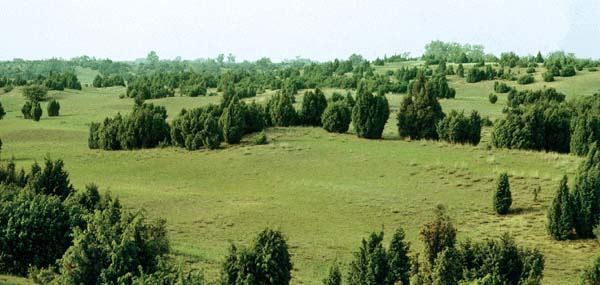 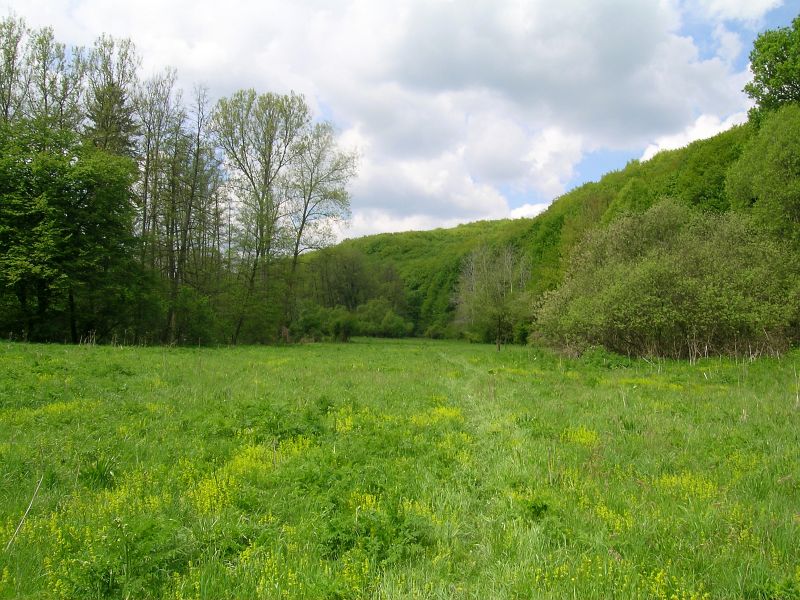 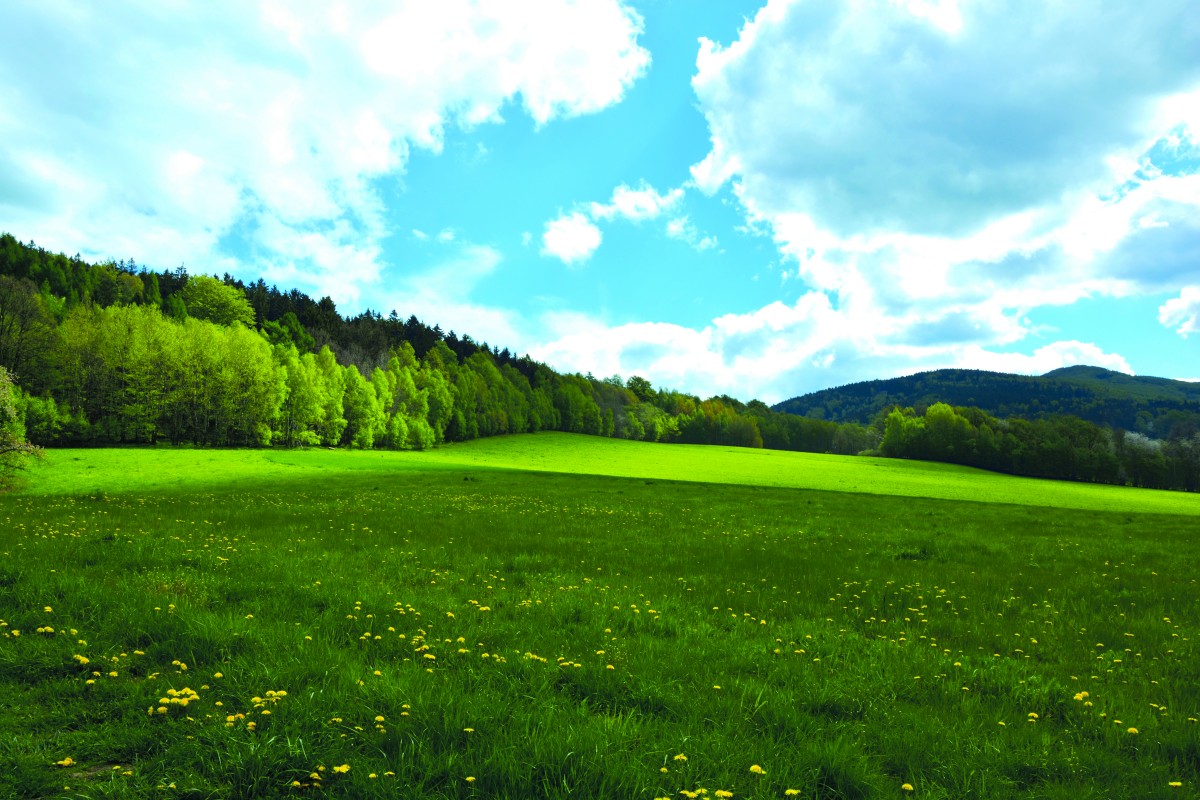 